Matematika 6. ročník (9.11. - 13.11.)1. Den: Řeš cvičení 1, 2, 3 na straně 98.2. Den: Státní svátek.3. Den: Opiš si zápis, pak počítej cvičení 1 na straně 109.Násobení desetinných číselNásobení desetinných čísel provádíme následovně: 1) Obě čísla vynásobíme bez ohledu na desetinné čárky. Vůbec si jich nebudeme všímat2) Do výsledku umístíme desetinnou čárku tak, aby měl výsledek tolik desetinných míst jako oba činitelé dohromady. Příklad: Násobení desetinných čísel 	Násobení přirozených čísel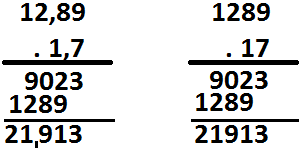 		Liší se od sebe až posledním řádkem!4. Den: Počítej cvičení 2, 3, 4 na straně 109.5. Den: Počítej cvičení 5,6 na straně 109.